Board Work CMaths – F.O.F 	  1. 12 + 9 =		2. 22 – 9 =		3. 12 + 11 =		4. 5 x 7 =How Many? 5 frogs, 4 cups, 3 telephones, 6 spiders, 2 elephants, 5 trees, 4 drinking glasses, 9 iceblocks.Liquid holders?     (2) Number buttons?     (3) Small animals?     (4) Arms?How Much? If 6 people had $3.50 each and 3 of those people spent $2.50ea, how much would they have left? Handwritinggh   GH		(go to the end of the line)	Plus 5 words for each letterij     IJ		(go to the end of the line)	Plus 5 words for each letterSt   Sp		(go to the end of the line)	Plus 3 words for each blendDon’t forget to do your border – Coloured pencil only for colour.Word Squares: Write in 5 words for each thing written in the box. Allow 10 lines in your book.Now illustrate (draw) one of the items you listed in each boxe above (coloured pencil or pencil only).A.O / Syllables. Put them into A.O then break them into syllables (syll/a/bles)Uncle, Jam, Bottle, Switch, Carpet, Handle, Coffee, Jug10 Words:  Write at least 10 words starting with the letter: THard Words: Write your own meaning of these words to show understanding of their meaning.Reiterate 			Oxygen			A centuryOdd 1 Out: Say which one is the odd one out. Remember to say why you said that.Pig, Ham, Bacon, Trotters, Crackling, BeefReading: Choose a story, article or play (not a poem) from one of the School Journals. Read it to yourself, then do the following activities based on it.1. Title 	2. School Journal Part Number and Year (it’s on the front)	3. X3 text Q and A’s4. X3 picture Q and A’s	5. Author/illustrator	6. X1 Q and A based on the Contents page.7. Synopsis (what was it about?)	8. Your Opinion (what you thought)	9. Illustration (picture).Writing 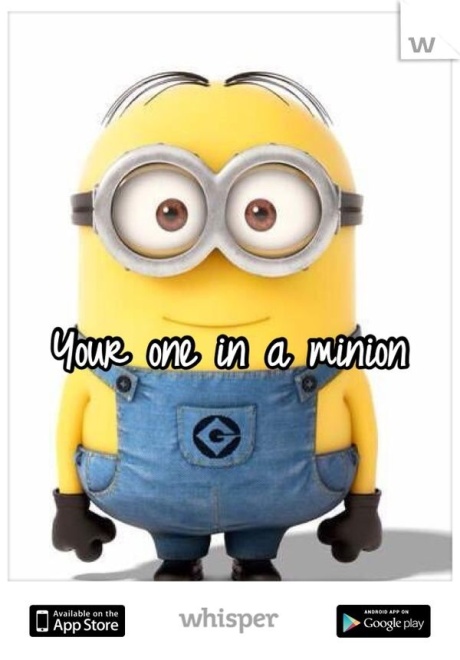 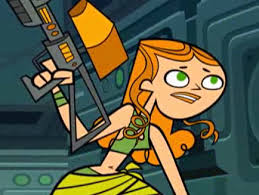 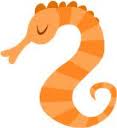 PlanesCutleryThings you play with		Maths equations that equal 55